Приложение               УЧЕБНО-ТЕМАТИЧЕСКАЯ КАРТАРабота на урокеВид деятельностиЗапишите тему урока   ________________________________________________________Сформулируйте цель урока. Запишите ее.___________________________________________________            ___________________________________________________           ___________________________________________________           ___________________________________________________Выполните упражнения:Задание 1Условными знаками обозначьте положение видов при разных формах биотических связейВзаимовредные    /Безразличные      /Полезно-вредные  /Полезно-нейтральные   /Взаимополезные       /             Задание 2На примере отрывка из текста, отметьте, какие особенности характерны для хищников. «С холма высматривает гепард газелей. Наметив жертву, подползает – прямо стелется по земле. Метров за двадцать – сто до цели кидается в погоню, сразу же развивая поразительную скорость. Секунда- 20 метров! Догонит – бьет передними лапами, валит с ног добычу и тут же вгрызается в ее горло.  Не догонит на первых сотнях метров скачки – не преследует больше ускользнувшее животное».               Задание 3. Ответьте на вопрос. Увеличение численности популяций мышей приводит к увеличению численности:А. белокБ. лисицВ. ласокГ.дроздовД. паразитов        Ответ____________ Запишите буквы в Е. кротов                                              алфавитном порядке.             Задание 4.«Лишь только стемнеет и на полях затихнет гул машин, из своих нор осторожно выходят грызуны: мыши, полевки, хомяки тащат и тащат в свои подземные хранилища лучшее, отборное зерно. К зиме в каждой норе хомяка будет аккуратно сложено по 3-4 килограмма».Что произойдет с популяциями зерноядных грызунов, в случае, если кормовых ресурсов будет недостаточно?           Задача 5Мелкие черви-нематоды, вызывающие у человека слоновую болезнь, днем находятся во внутренних органах и лимфоузлах,Работайте индивидуальноРаботайте индивидуальноРаботайте индивидуально, после выполнения обсудите результаты в группе.Работайте индивидуально, после выполнения обсудите результаты в группе.Работайте индивидуально, после выполнения сверьте с ключом на доске.Работайте индивидуально, после выполнения обсудите результаты в группеПредложите гипотезы, объясняющие данныеа ночью перебираются в капилляры кожи, откуда комары и москиты переносят их на новых хозяев. Как нематоды узнают, что пришла ночь?             Задание 6Выберите правильный ответ.     Дегенерация:         А. всегда приводит к вымиранию вида         Б. никогда не приводит к биологическому прогрессу         В. может приводить к биологическому прогрессу         Г.  ведет к усложнению общей организации                                                               Ответ_________           Задание  7Морское кишечнополостное актиния имеет щупальца со стрекательными клетками, которые она использует для охоты на различных водных животных, но небольшие рыбы клоуны плавают между щупальцами актинии и остаются невредимыми. Предложите гипотезы, объясняющие этот факт.         Задание 8К какому типу взаимоотношений можно отнести взаимоотношения организмов, описанных в данном тексте: «Наевшись рыбки, с пастью, наполненной остатками пищи, крокодил предается сну на самом берегу реки; тут небольшая птичка трохилус предлагает ему раскрыть пасть и очищает ее сначала снаружи, а затем зубы и даже глотку…»Выполните самостоятельную работу.1). ТестФорма взаимоотношений, при котором один вид получает какое-либо преимущество, не принося другому ни вреда, ни пользы называется:     А) протокооперацией     Б) паразитизмом     В) комменсализмом     Г) аменсализмом                  2. Симбиотические отношения, при которых присутствие                      каждого из двух видов становится обязательным для                     другого партнера, называются:     А) протокооперацией     Б) нейтрализм     В) комменсализмом                             Г) мутуализм                   3. В кишечнике жвачных млекопитающих постоянно                     обитают бактерии, вызывающие брожение. Это пример:     А) хищничества     Б) паразитизма     В) комменсализма                             Г) симбиоза                   4. Некоторые грибы растут на корнях определенных                   деревьев. Такой тип взаимоотношений называется:                           А) паразитизм                           Б) комменсализмфакты.Работайте самостоятельно, обсудите ответ с товарищем за партой.Работайте индивидуально, после выполнения обсудите результаты в группе.Работайте индивидуально, после выполнения обсудите результаты в группеРаботайте индивидуально, после выполнения сверьте с ключом на доске.                          В) симбиоз                          Г) аменсализм                 5. Если рыба горчак откладывает икру в мантию                    двустворчатого моллюска, это пример:     А) взаимополезных отношений     Б) полезно-нейтральных отношений     В) полезно-вредных отношений                             Г) взаимовредных отношений.         2). Переведите следующие термины:   дегенерация, диморфизм, симбиоз, мутуализм, паразитизм.Д                                            Мде –частица отрицания            мутацио - изменениедегенераре – вырождаться      мутуус - взаимныйди – два                                     митос - нить                                                   морфе - форма          П                                                Сподос – нога                                суб - подпаразитос – нахлебник            сим - вместе                                                   стенос – узкий       3).  Определите, о каком типе взаимоотношений идет речь на изображенных рисунках.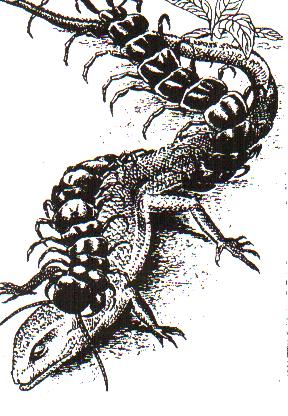 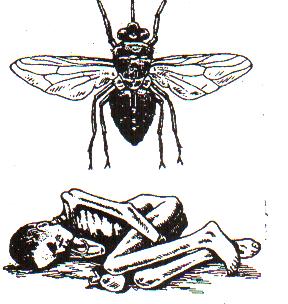               Рисунок 1                                                                              Рисунок 2Рисунок 3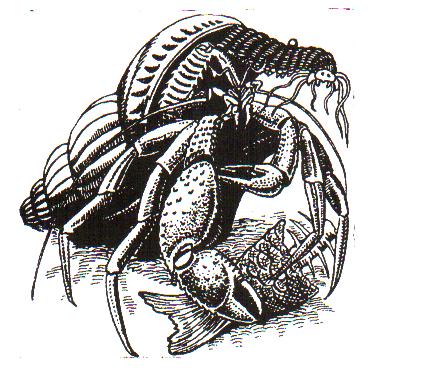 Работайте индивидуально, после выполнения обсудите результаты в группе.Работайте индивидуально, после выполнения обсудите результаты в группе